Your recent request for information is replicated below, together with our response.I wish to make a Freedom of Information Request for the number of Concern for Welfare incidents for the calendar year of 2023 in each division of Police Scotland. With a breakdown of each division.The requested information relating to all ‘Concern for Person’ incidents in 2023 (by division) is provided in the table below:Table: Recorded Concern for Person Storm Incidents (Initial Incident Type), by division.Period: 1st January 2023 - 31st December 2023 (Calendar Year)*If you require any further assistance please contact us quoting the reference above.You can request a review of this response within the next 40 working days by email or by letter (Information Management - FOI, Police Scotland, Clyde Gateway, 2 French Street, Dalmarnock, G40 4EH).  Requests must include the reason for your dissatisfaction.If you remain dissatisfied following our review response, you can appeal to the Office of the Scottish Information Commissioner (OSIC) within 6 months - online, by email or by letter (OSIC, Kinburn Castle, Doubledykes Road, St Andrews, KY16 9DS).Following an OSIC appeal, you can appeal to the Court of Session on a point of law only. This response will be added to our Disclosure Log in seven days' time.Every effort has been taken to ensure our response is as accessible as possible. If you require this response to be provided in an alternative format, please let us know.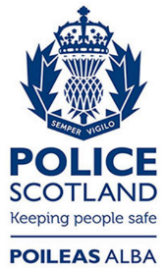 Freedom of Information ResponseOur reference:  FOI 24-0014Responded to:  xx February 2024Division2023North East14 365Tayside13 268Highland and Islands8 984Forth Valley7 691Edinburgh14 694Lothian and Borders12 139Fife11 054Greater Glasgow24 492Ayrshire9 575Lanarkshire15 964Argyll and West Dunbartonshire4 773Renfrewshire and Inverclyde6 565Dumfries and Galloway3 375Total146 939All statistics are provisional and should be treated as management information. All data have been extracted from Police Scotland internal systems and are correct as at 23/01/2024.All statistics are provisional and should be treated as management information. All data have been extracted from Police Scotland internal systems and are correct as at 23/01/2024.*The data was extracted using the incident's raised date and by selecting the initial incident type "PW-72" (Concern for Person).  Out of Force incidents and error incidents have been excluded.  Only Storm Incidents with a valid division code have been included.